Илишева Мария Васильевна. ВоспитательСидорова Татьяна Гавриловна, воспитатель группы №4     Правила поведения в общественных местах во время проведения новогодних театрализованных представлений и в других местах массового скопления людей.1. Если вы поехали на новогоднее представление с родителями, ни в коем случае не отходите от них далеко, т.к. при большом скоплении людей легко затеряться.2. В местах проведения массовых новогодних гуляний старайтесь держаться подальше от толпы во избежание получения травм.Следует:3. Подчиняться предупреждениям и законным требованиям администрации, милиции и иных лиц, ответственных за поддержание общественного порядка и пожарной безопасности.4. Вести себя уважительно по отношению к участникам массовых мероприятий, обслуживающему персоналу, должностным лицам, ответственным за поддержание общественного порядка и безопасности при проведении массовых мероприятий.5. Не допускать действий, способных создать опасность для окружающих и привести к созданию экстремальной ситуации.6. Осуществлять организованный выход из помещений и сооружений по окончании мероприятий7. При получении информации об эвакуации действовать согласно указаниям администрации и сотрудников правоохранительных органов, ответственных за обеспечение правопорядка, соблюдая спокойствие и не создавая паники.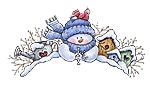 МАДОУ «Детский сад №72»Инструктажпо правиламповеденияна общественном катке.     Катание детей до 12 лет на общественном катке возможно только в сопровождении взрослых.Во время нахождения на катке ЗАПРЕЩАЕТСЯ:1. Бегать, прыгать, толкаться, баловаться, кататься на высокой скорости, играть в хоккей, совершать любые действия, мешающие остальным посетителям;2. Бросать на лёд мусор или любые другие предметы. Пожалуйста, пользуйтесь мусорными баками;3. Портить инвентарь и ледовое покрытие;4. Выходить на лед с животными.5. Использовать на территории катка любые пиротехнические изделия. 6. Помните, что администрация катка не несет ответственности за рисковые ситуации, связанные с нарушением здоровья посетителей (травмы, ушибы и др.).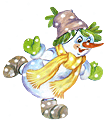 МАДОУ «Детский сад №72»Инструктаж по правилам пожарной безопасности во время новогодних праздников1. Не украшайте ёлку матерчатыми и пластмассовыми игрушками.2. Не обкладывайте подставку ёлки ватой и не оборачивайте тканью.3. Освещать ёлку следует только электрогирляндами промышленного производства.4. В помещении не разрешается зажигать бенгальские огни  и восковые свечи. Помните: открытый огонь всегда опасен!5. Нельзя использовать пиротехнические средства детям, не достигшим 16- летнего возраста.6. Инструкция к пиротехническим средствам, приобретаемым в специализированных торговых точках, должна быть написана на русском языке.  7. Нельзя ремонтировать и вторично использовать не сработавшую пиротехнику.8. Категорически запрещается применять самодельные пиротехнические устройства.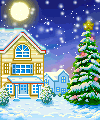 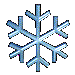 МАДОУ «Детский сад №72»Инструктаж по правилам поведения зимой на открытых водоёмах.1. Не выходите на тонкий неокрепший лед.  2. Не пользуйтесь коньками на первом льду. На них очень легко въехать на тонкий, неокрепший лед или в полынью.3. Попав случайно на тонкий лед, отходите назад скользящими осторожными шагами, не отрывая ног ото льда.4. При провале под лед не теряйтесь, не пытайтесь ползти вперед и подламывать его локтями и грудью. Постарайтесь лечь "на спину и выползти на свой след, а затем, не вставая, отползти от опасного места.5. Помогая провалившемуся под лед товарищу, подавайте ему в руки пояс, шарф, палку и т. п. За них можно ухватиться крепче, чем за протянутую руку, к тому же при сближении легче обломить кромку льда.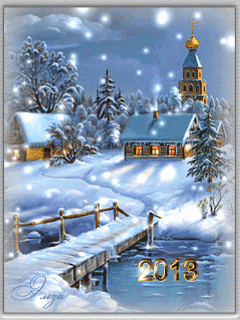 МАДОУ «Детский сад №72»Внимание! ПИРАТЕХНИКА!!!Оказывается, существует 5 классов пиротехники. На рынке в основном представлена пиротехника 1–3 класса, бытовая. Самая простейшая — петарды. Они самые дешевые и самые простые в «эксплуатации». Но это не значит, что зажигая их можно совсем забыть о безопасности, расслабиться и получать удовольствие. Потом идут фейерверки. Они бывают самые разные — летающие, скользящие по земле, взрывающиеся. Ну разве что брейк-данс не танцуют в воздухе… хотя… Следующий класс — ракеты. Обычно ракета крепится на палочке — стабилизаторе полета, который придает ей направление, чтобы летела строго вертикально. В качестве направляющей используют, как правило, пустую бутылку или какую-нибудь завалявшуюся без дела трубу. Лучше, чтобы ракету запускал не новичок, а человек, уже знакомый с этой пиротехникой. Ведь зачастую несчастные случаи происходят просто от безалаберности и невнимательности. Бывает, ставят ракету на неровную ледяную поверхность, при первом же залпе она скатывается и начинает стрелять по зрителям, а то и ненароком залетит к кому-нибудь на балкон или в окно. В лучшем случае это окончится истеричной руганью окрестных жителей, в худшем может привести к пожару. Чтобы этого избежать, ракету нужно ставить на абсолютно ровную утоптанную поверхность и еще присыпать снегом по бокам — для надежности. Замечательная вещь — фестивальные шары. Наверное, приходилось видеть (тем, кому не приходилось запускать, разумеется) яркие, похожие на большие яблоки, вспыхивающие на небе шарики. Выглядит гораздо праздничней, чем запуск обычных ракет. Самый шик — батареи салютов. Это одиночные салюты, собранные в большую батарею. Залпы раздаются один за другим, не давая зрителям даже похлопать занесенными снегом ресницами. И это «шоу» уже ближе к тому, что «показывают» на День Победы настоящие профессионалы.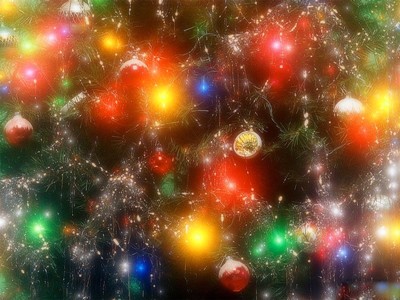 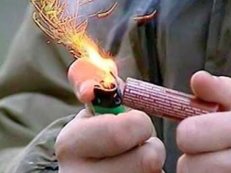 МАДОУ «Детский сад №72»